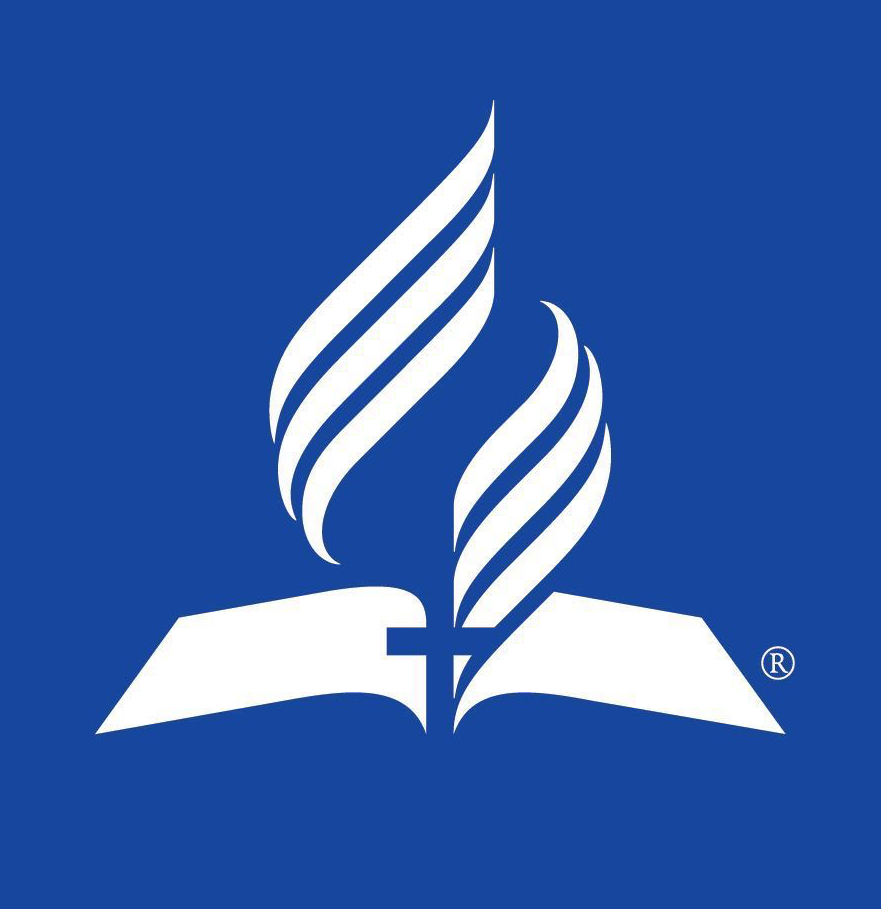 RECURRENT GRANT DISTRIBUTION POLICYCommonwealth recurrent grant implementation policyPurposeTo provide clear guidelines on the method of distributing the commonwealth recurrent grants as we are an approved system authority from 1 January 2014. This is to comply with section 61 of the Australian Education Regulation 2013Background informationPrior to the 2014 funding cycle recurrent Commonwealth government grants were received by the trust and distributed to the schools as apportioned by the government. This was in accordance with the legislative arrangements at the time. The grants were calculation by the government based on the schools SES score or a funding maintained SES score where applicable to preserve a schools existing funding.The 2014 funding cycle sees some significant changes in how our recurrent grants are calculated and received:​​We are seen as an approved system authority and are able to determine the distribution of grant money amongst the schools in our system. We are required to have clear guidelines on the method by which we will distribute Commonwealth recurrent fundingSeveral grants previously paid separate to the recurrent money is now bundled together with our recurrent grant. The grant now consists of several components, these are as follows:     Base amount – This takes into account:The number of students at the schoolThe SRS funding amount for the year for a student at the schoolThe capacity of a schools community to contribute financially to the school, the SES score of a school or system impacts the capacity to contribute​​A loading for students with disability (SWD)A loading for Aboriginal and Torres Strait Islander studentsA loading for students with low socioeconomic statusA loading for students who have low English proficiencyA loading for schools that are not in major citiesA loading for schools that are not large schools   3. From 2018, recurrent funding is based on individual school SES scores plus additional loadings. This replaces the system weighted average SES score system used in 2017 and before.ProcedureThe method for distributing the base amount has considered that the SES score is a reflection of the parents in an area to afford private education and this should have a major impact on how the grants are distributed.​All base funding for schools is distributed according to the schools’ individual funding as determined by their SES score and the commonwealth recurrent grant calculation. Any additional system payment is also allocated back to the schools to fund new initiatives for better student outcomes.​All loadings for schools shall be distributed to those schools as determined by the Commonwealth recurrent grant calculation. All loadings relate to specific circumstances and students at the individual schools and it is considered important that these schools have the funding that relates to these unique circumstances. These funds are readily identifiable and easily attributable to each school.​It should be noted that the trust operates a shared service centre which supports corporate functions such as finance, marketing, ICT, workplace health and safety, staff development, corporate applications, quality assurance and compliance.​​​​​Seventh-day Adventist Schools (SNSW) Ltd – Commonwealth recurrent grant implementation policy (V2 – 18.07.18)